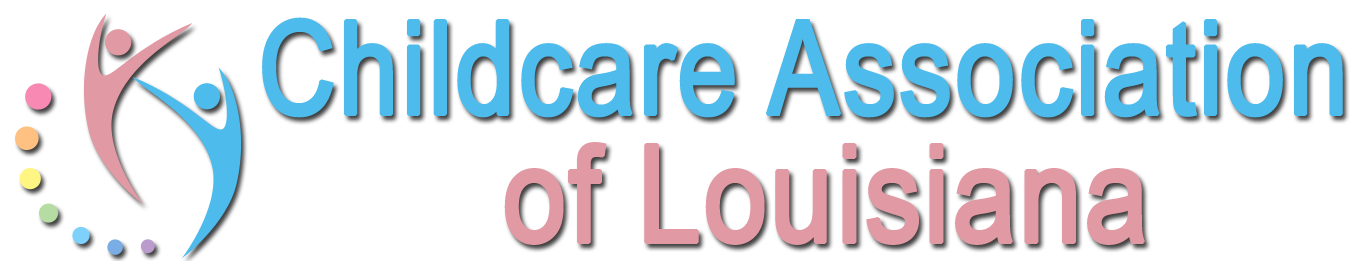 Childcare Association of LouisianaNorthshore RegionKey Contact InformationNAME: _____________________________________________PHONE NUMBER: ____________________________________EMAIL: _____________________________________________Please circle each legislator(s) you would be willing to contact regarding legislative issues:Sen. Sharon Hewitt		Sen. Jack Donahue		Sen. Beth Mizell	Rep. Reid Falconer		Rep. Gregory Cromer		Rep. Robby Carter	Rep. Kevin Pearson		Rep. Steve Pugh		Rep. Malinda White		Rep. John Schroder		Rep. Scott Simon		Rep. Paul HollisRep. Chris BroadwaterPlease list any other elected officials whom you are willing to contact on behalf of the LOA for legislative purposes:  1)___________________________ 2)___________________________Please fax to (225) 208-1932 or email information to Cindy Bishop at cindy.bishop@checkmate-strategies.com 